Дата: 18.11.2020Група №36Урок № 3Тема уроку: «Комунікація. Інформація. Розвиток основних видів медіа. Нові медіа.»Мета уроку: формувати в учнів знання про мас-медіа; ознайомити учнів зі специфікою функціонування в соціумі сучасних засобів масової інформації. Розвивати аналітичні здібності та вміння робити висновки.Матеріали уроку:Інтелектуальна розминка. Напишіть коротко:Чи правда що із появою мас-медіа інформація перетворилася на продукт? Обгрунтуйте.Чи можна засоби масової інформації порівняти із засобами масового знищення? Чому?Прочитайте наступний матеріал (підручник Громадянська освіта 10 клас, автори: Васильків, Кравчук, Сливка,…можна скачать і користуватися) стор.134-140 та законспектуйте головне.Виконайте практичне завдання на стор.138.Конспекти надсилати на адресу: nataross2017@gmail.com  Читайте далі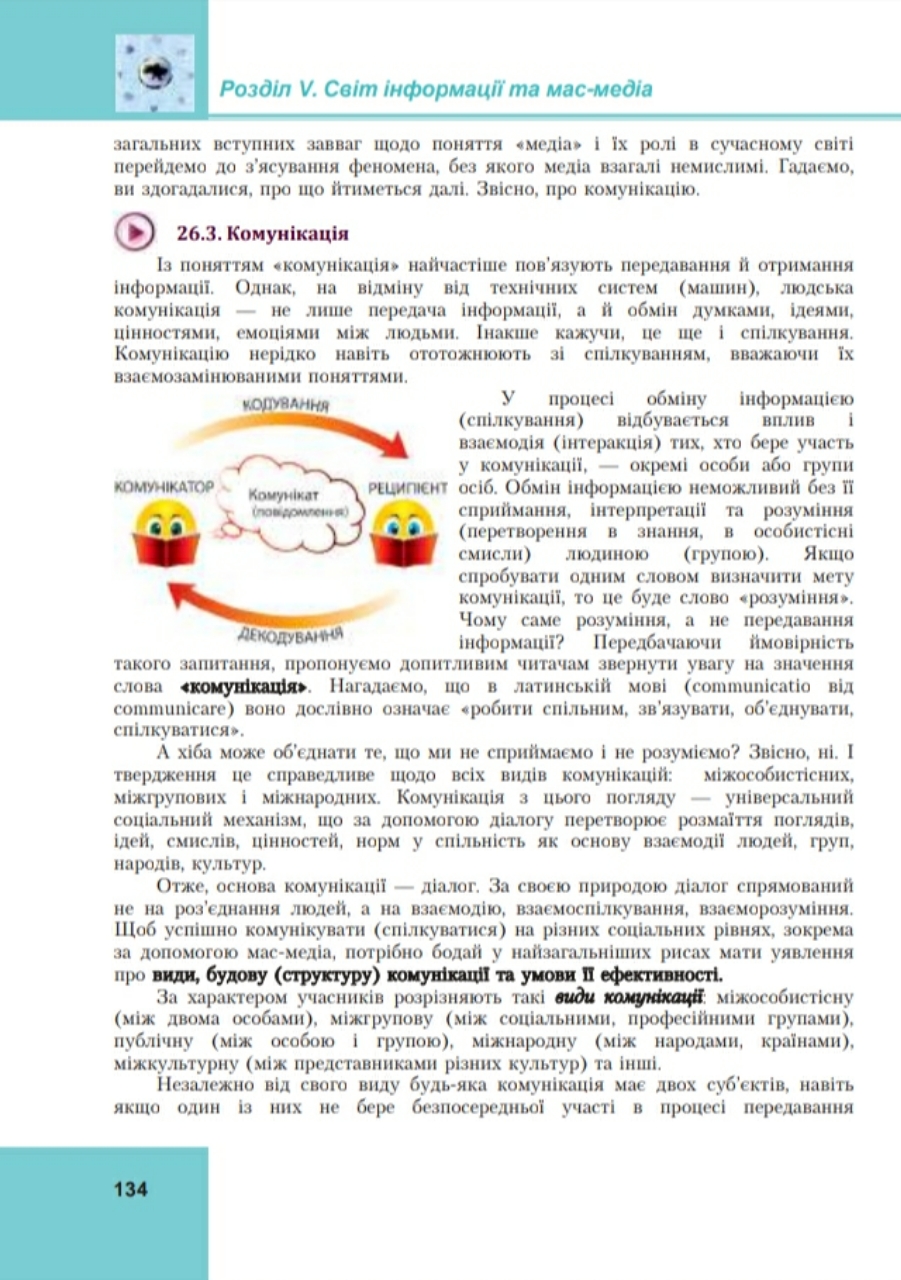 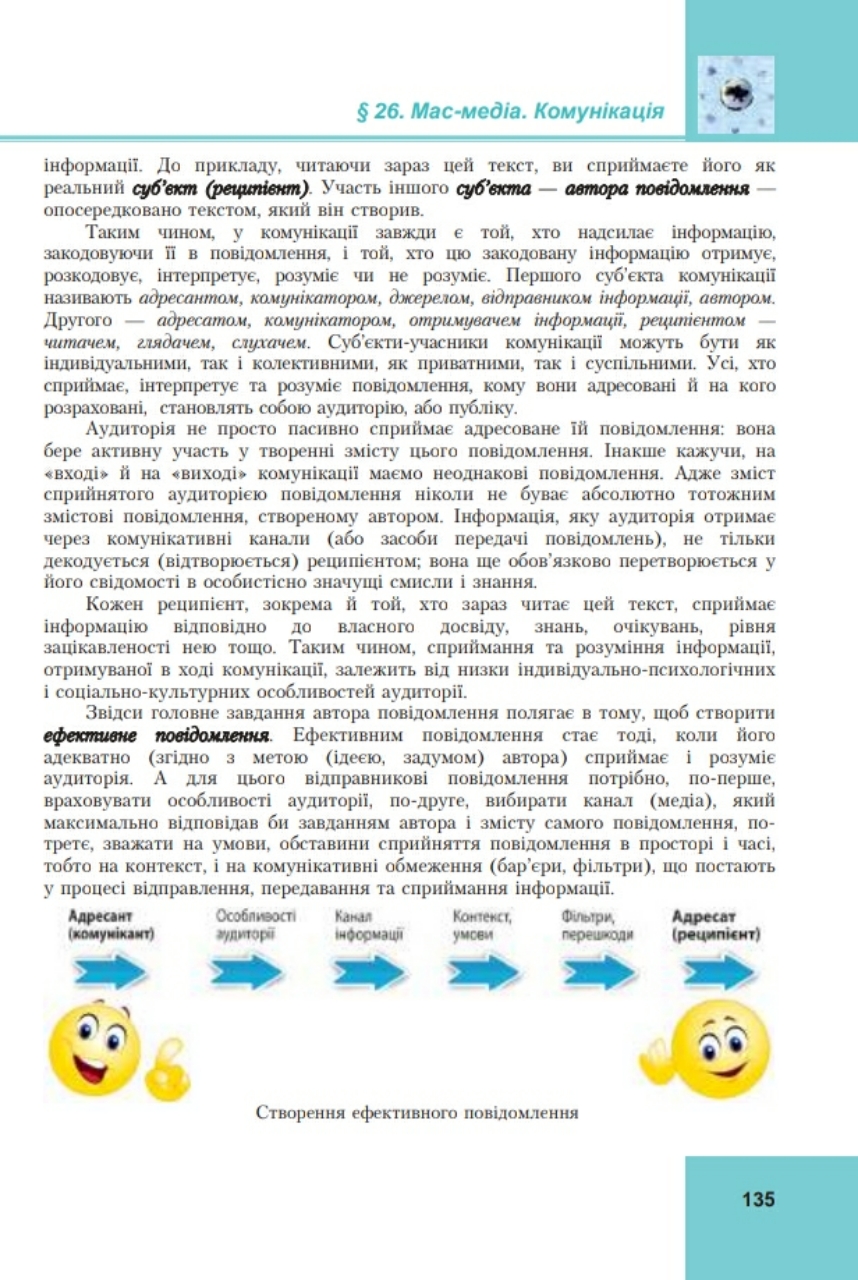 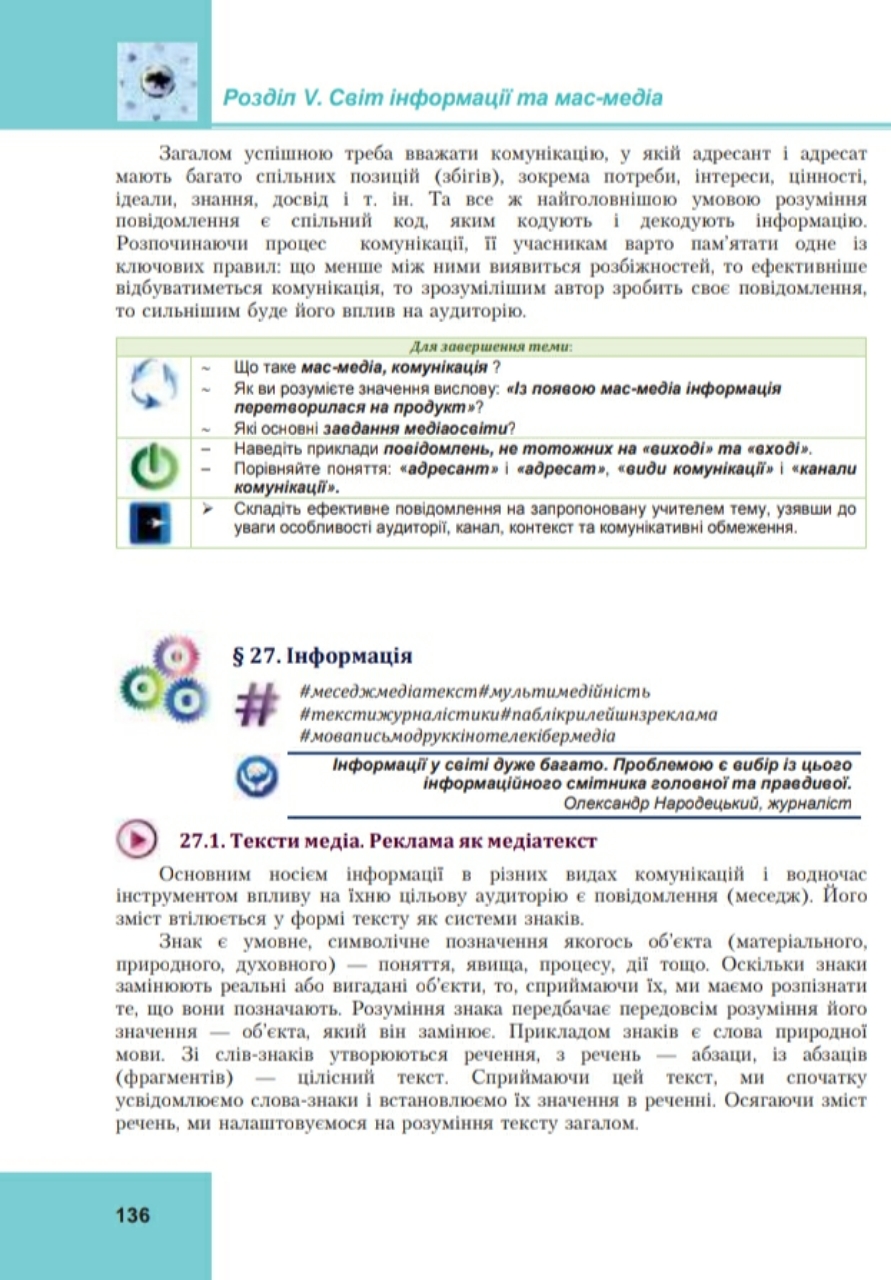 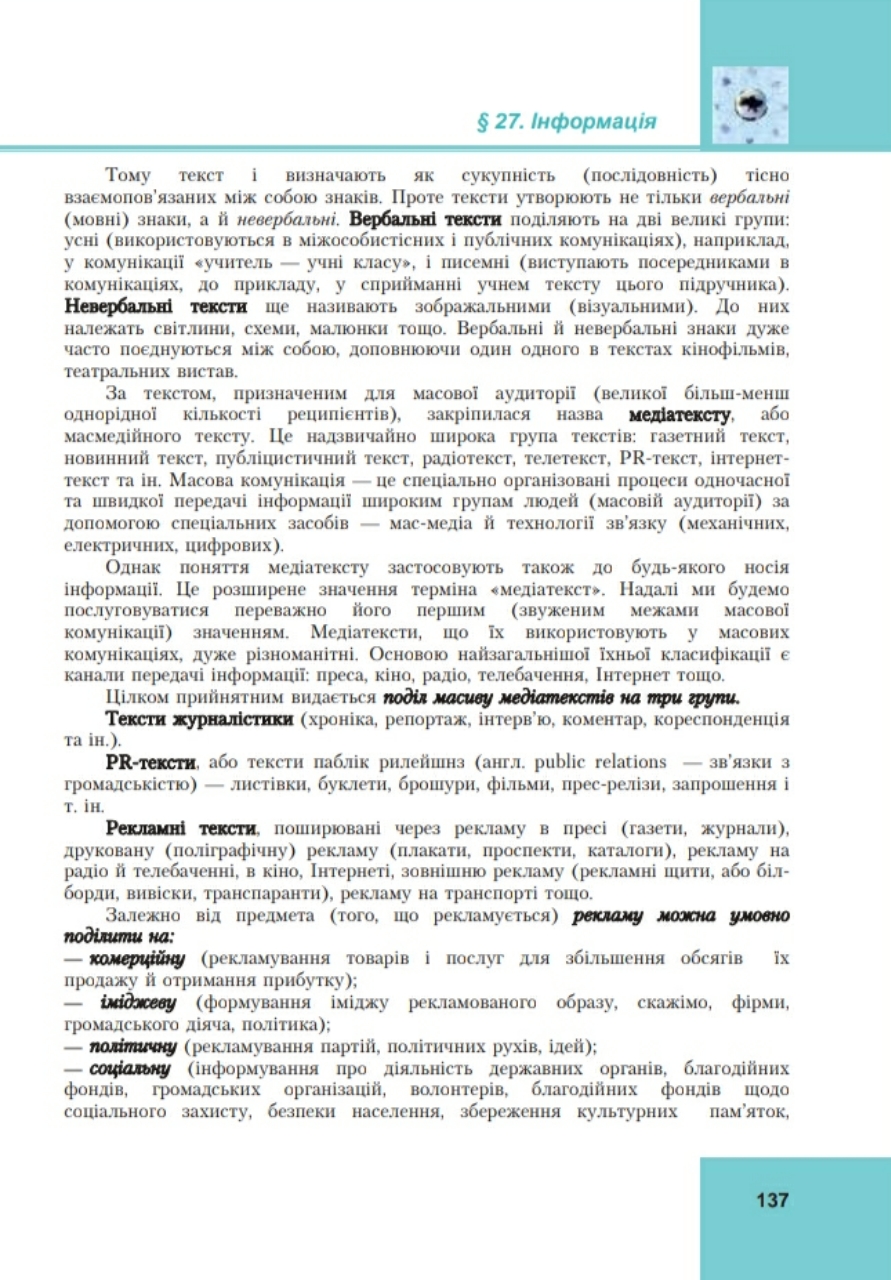 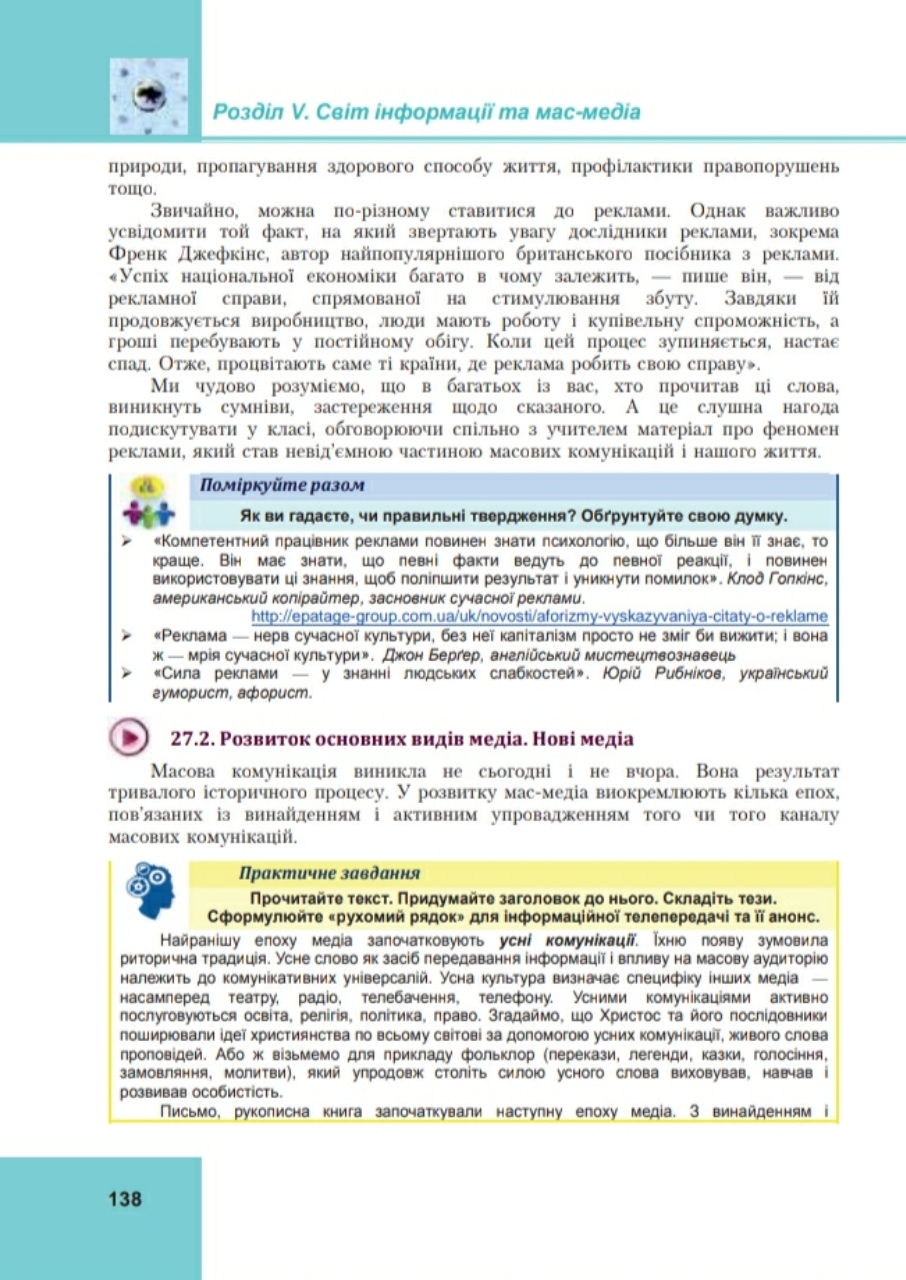 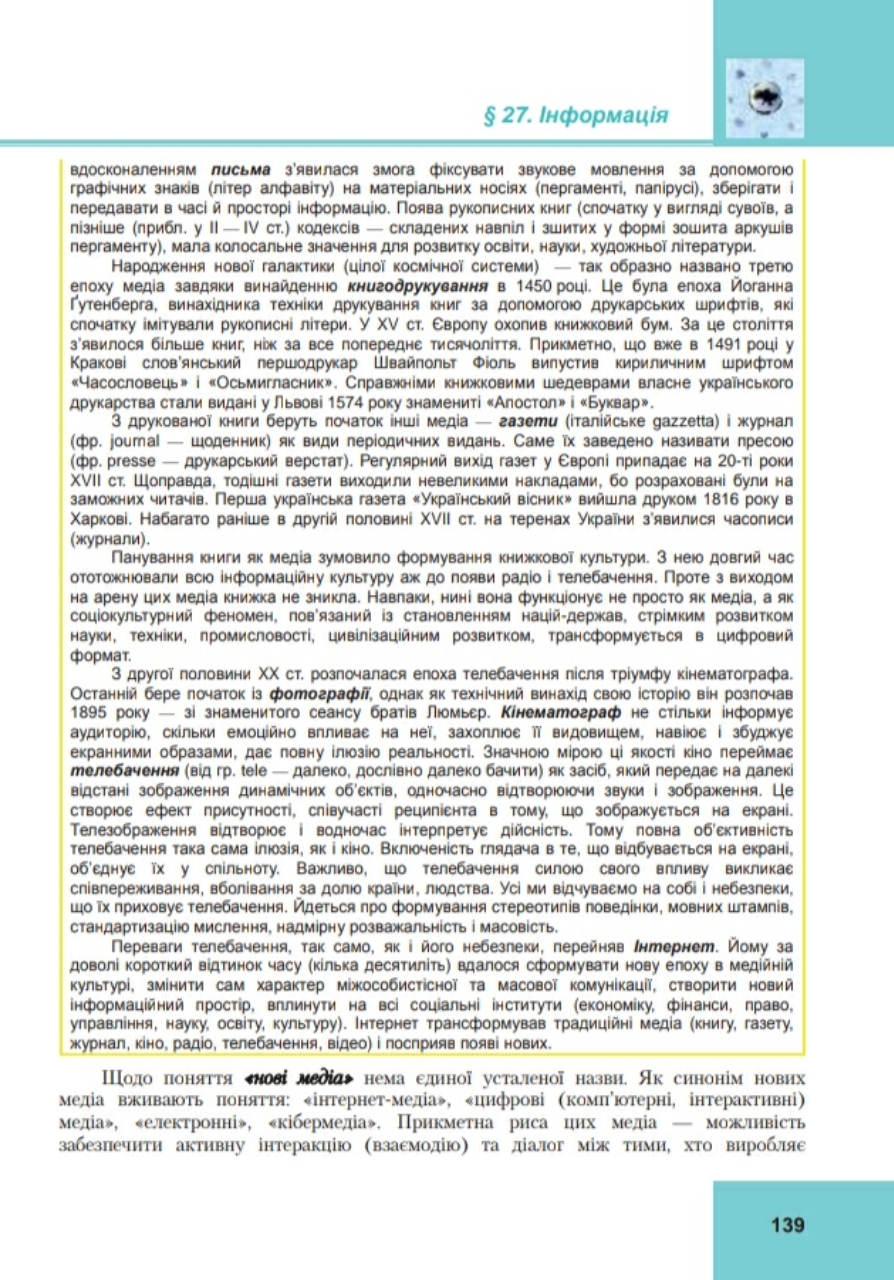 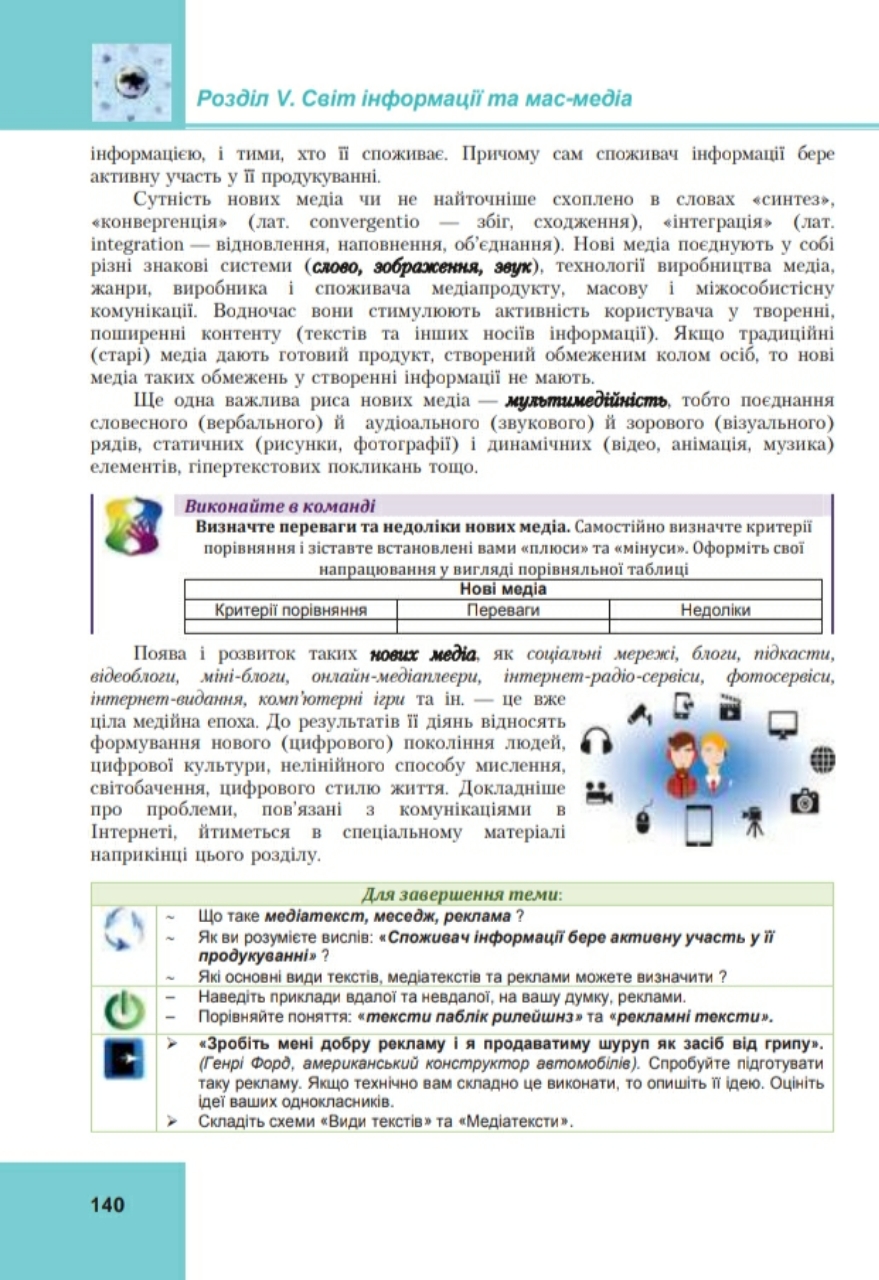 